Resultados generalesMatemáticas de 5.º grado les permite a los alumnos demostrar sus logros en 40 competencias relacionadas con 8 Elementos Esenciales. [Nombre del alumno] ha demostrado dominio de ___ de esas 40 competencias durante la primavera de 2023. En general, el dominio de matemáticas de [Nombre del alumno] se encuentra en la ____ de las cuatro categorías de rendimiento: _________. Las competencias específicas que [Nombre del alumno] ha logrado dominar y las que no ha logrado se pueden encontrar en el Perfil de aprendizaje de [Nombre del alumno].en desarrollo	cercano al objetivodentro del objetivo	avanzadoÁreaLos gráficos de barras resumen el porcentaje de competencias que se han dominado por área. No todos los alumnos se evalúan para todas las competencias debido a la disponibilidad de contenido en los diferentes niveles para cada estándar.M.C1.1: Comprender las estructuras numéricas (conteo, valor posicional, fracciones)__ %___ de 5 competencias dominadasM.C1.2: Comparar, componer y descomponer números y conjuntos__ %___ de 10 competencias dominadasPágina 1 de 2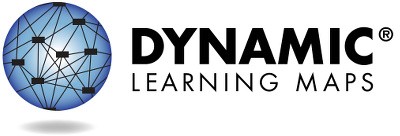 Para obtener más información y recursos, visite https://dynamiclearningmaps.org/states.© Universidad de Kansas. Todos los derechos reservados. Solo con fines educativos. Queda prohibida su utilización con fines comerciales o de otro tipo sin autorización. “Dynamic Learning Maps” es una marca comercial de la Universidad de Kansas.Perfil de rendimiento, continuaciónM.C1.3: Calcular con precisión y eficiencia utilizando operaciones aritméticas sencillasM.C2.2: Resolver problemas que impliquen calcular área, perímetro y volumen__ %___ de 5 competencias dominadas__ %___ de 5 competencias dominadasM.C2.1: Comprender y utilizar las propiedades geométricas de las formas bidimensionales y tridimensionalesM.C3.2: Representar e interpretar visualizaciones de datos__ %___ de 10 competencias dominadas__ %___ de 5 competencias dominadas     + No se evaluaron Elementos en esta Área.Hay más información sobre el rendimiento de [Nombre del alumno] en cada uno de los Elementos Esenciales que componen cada Área disponible en el Perfil de aprendizaje.Para obtener más información y recursos, visite https://dynamiclearningmaps.org/states.	Página 2 de 2A continuación, se resume el rendimiento de [Nombre del alumno] en relación con los Elementos Esenciales de Matemáticas de 5.o grado. Esta información se basa en todas las pruebas de Dynamic Learning Maps (DLM) que realizó [Nombre del alumno] durante la primavera de 2023. Se evaluó a [Nombre del alumno] en _ de los 8 Elementos Esenciales y en _ de las 6 Áreas requeridas en Matemáticas de 5.o grado.La demostración del dominio de un nivel durante la evaluación supone el dominio de todos los niveles anteriores en los Elementos Esenciales. Esta tabla describe qué competencias demostró su hijo/a en la evaluación y cómo se comparan esas competencias con las expectativas para el nivel de grado escolar.Niveles dominados este añoNo hay evidencia de dominio para este Elemento EsencialElemento Esencial no evaluadoPágina 1 de 2Este informe tiene como objetivo servir como una fuente de evidencia en un proceso de planificación en materia de enseñanza.  Los resultados se basan únicamente en las respuestas obtenidas en la evaluación de primavera de fin de año. Debido a que su hijo/a puede demostrar conocimientos y competencias de manera diferente en distintos entornos, es posible que los resultados de dominio estimados que se muestran aquí no representen completamente lo que su hijo/a sabe y puede hacer.Para obtener más información y recursos, visite https://dynamiclearningmaps.org/states. © Universidad de Kansas. Todos los derechos reservados. Solo con fines educativos. Queda prohibida su utilización con fines comerciales o de otro tipo sin autorización. “Dynamic Learning Maps” es una marca comercial de la Universidad de Kansas.Niveles dominados este añoNo hay evidencia de dominio para este Elemento EsencialElemento Esencial no evaluadoPágina 2 de 2Para obtener más información y recursos, visite https://dynamiclearningmaps.org/states.ÁreaElemento EsencialNivel de dominio estimadoNivel de dominio estimadoNivel de dominio estimadoNivel de dominio estimadoNivel de dominio estimadoÁreaElemento Esencial1234 (Objetivo)5M.C1.1M.EE.5.NF.2Reconocer la idea de "separación"; reconocer la idea de "algunos"Dividir las formas en partes igualesReconocer un modelo de área que representa las fracciones de un tercio y un décimoReconocer los modelos de área que representan las fracciones de tercios y décimosReconocer el modelo de área que representa una fracción determinadaM.C1.2M.EE.5.NF.2Reconocer la separación; reconocer un conjuntoComparar dos cantidades (conjuntos) mediante el uso de modelosComparar dos números hasta el 10 mediante la utilización de símbolosComparar dos números hasta el 100 mediante la utilización de símbolosComparar números hasta el 1000; ordenar números de dos cifrasM.C1.2M.EE.5.NF.2Reconocer el número de objetos en un conjuntoReconocer una unidad; reconocer decenas y unidades; componer y descomponer númerosConocer el valor posicional y relacionarlo con el redondeoRedondear números hasta 100 a la decena más cercanaRedondear números hasta 1000 a la centena más cercanaÁreaElemento EsencialNivel de dominio estimadoNivel de dominio estimadoNivel de dominio estimadoNivel de dominio estimadoNivel de dominio estimadoÁreaElemento Esencial1234 (Objetivo)5M.C1.3M.EE.5.NBT.5Reconocer la separación, el conjunto y el subconjuntoExplicar, representar y resolver sumas repetidasDemostrar el concepto de multiplicaciónMultiplicar números hasta el 12 por números del 1 al 5Entender la relación entre la multiplicación y la divisiónM.C2.1M.EE.5.G.1-4Reconocer objetos iguales y diferentesAgrupar las formas bidimensionales y tridimensionales similares y congruentesConocer los valores de los atributos de las formasIdentificar los atributos comunes de diferentes formasComparar los atributos de dos o más formasM.C2.1M.EE.5.MD.3Notar algo nuevo en el entornoReconocer objetos iguales y diferentesBuscar la correspondencia entre formas tridimensionales similares y congruentesReconocer esferas, conos, cubos y cilindrosDescribir los atributos de las formas; utilizar las formas para describir objetosM.C2.2M.EE.5.MD.4-5Reconocer la idea de "separación"; reconocer un espacio cerrado por un límiteExplicar el volumen y el cubo unitarioExplicar y calcular el volumen con cubos unitariosCalcular el volumen de un prisma rectangularResolver problemas verbales sobre el volumen de prismas rectangularesM.C3.2M.EE.5.MD.2Reconocer los valores de los atributos; ordenar los objetos por parejasOrdenar objetos; clasificar objetosUtilizar la información de un gráfico para responder preguntasRepresentar e interpretar la información de un gráficoUtilizar gráficos para hacer predicciones y sacar conclusiones